韮高　第２０１３号平成28年６月28日関　係　各　位山梨県立韮崎高等学校校 長　　谷 戸 髙 志（公　印　省　略）平成２8年度　韮崎高等学校「SSH３年生グループ課題研究成果発表会」の開催について（ご案内）　時下ますます御清祥のこととお慶び申し上げます。　さて、本校は平成24年度文部科学省よりスーパーサイエンスハイスクールの指定を受けました。先進的な理数教育および英語教育の教育課程の開発、大学や研究機関との連携、また地域との連携により事業に取り組んでいます。　この度、３年SSH生徒がこれまで続けてきました研究を発表し、その成果を披露し、今後のSSH事業推進に資することを目的として、別紙１要項の通り「SSH３年生グループ課題研究成果発表会」を開催いたします。　つきましては、御多忙の折と存じますが、多くの先生方の御指導をいただきたく、貴所属関係教職員の御参加につき、特段の御配慮を賜りますようお願い申し上げます。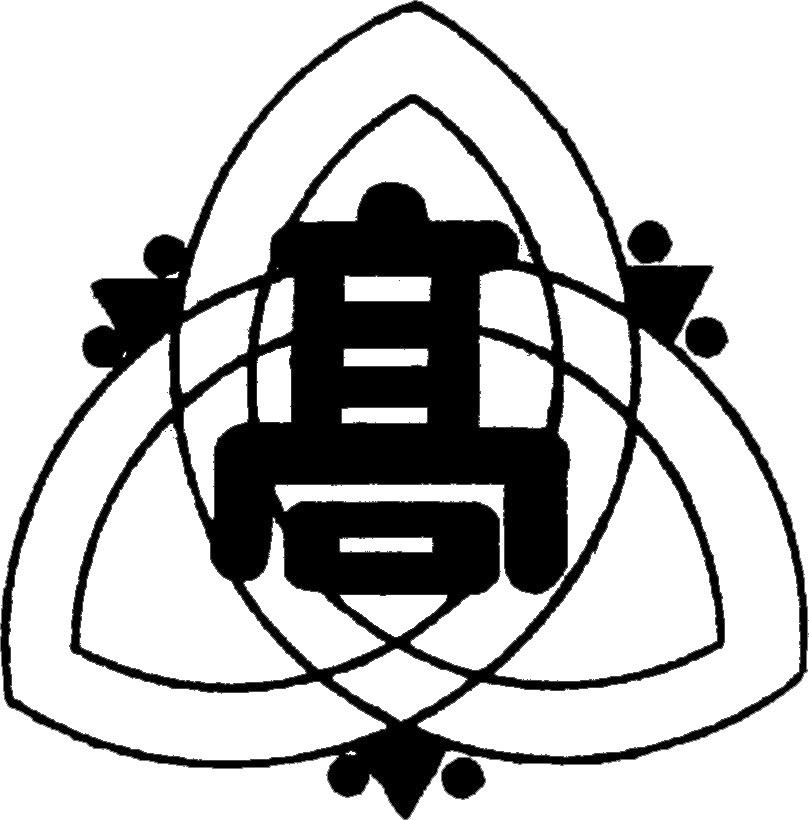 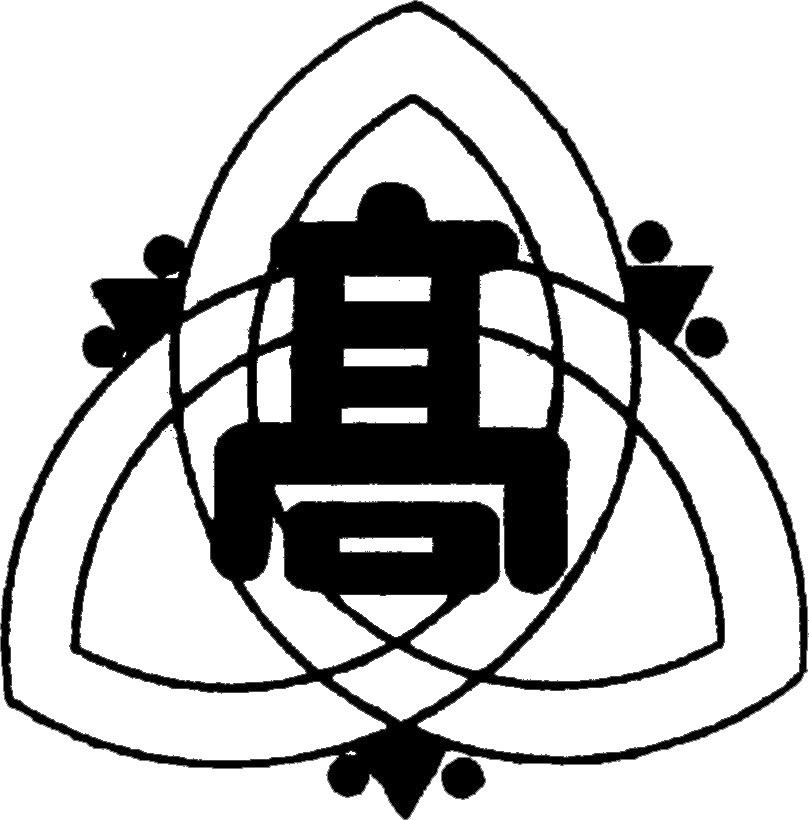 （別紙1）平成２８年度山梨県立韮崎高等学校「SSH 3年生グループ課題研究成果発表会」実施要項１　目　的　　　3年SSH生徒がこれまでの研究を発表し、その成果を披露することで今後の研究の質の向上とSSH事業推進に資することを目的とする。２　月　日　　　平成28年7月10日（日）３　発表者　　　3年SSH対象生徒（14グループ,14研究）４　参加者　　　JST、SSH運営指導委員、１,２年SSH対象生徒、自然科学系三部所属生徒、在校生の希望者、小中学校の先生、保護者ほか５　時間割 　　 12:50-13:10  受付13:15-13:25  始めの会13:30-14:30  代表生徒による口頭発表（4件・発表10分、質疑応答5分） 視聴覚1,2休　憩14:45-16:15  全員によるポスターセッション16:20-16:30　終りの会６　申込み　　　別紙２の「SSH 3年生グループ課題研究成果発表会」参加申込書に記入の上、FAXで送っていただくか、または次のメールアドレスに「所属機関名」「参加者氏名」「車での来校の有無」を送信してください。 naru02@kai.ed.jp 　　韮崎高校　成嶋あて7月5日（火）までに申込みをお願いします。先生方も是非ご参加をお願いします。（別紙２）平成28年度 山梨県立韮崎高等学校「SSH 3年生グループ課題研究成果発表会」　参加申込書〇参加される先生または取りまとめ先生のお名前〇次の教職員が参加します。（学校等複数参加の場合）【申し込み先】山梨県立韮崎高等学校　SSHサイエンス振興係　　成嶋 孝明  浅川 厚子（事務）お取りまとめの上、7月5日（火）までに、この用紙をFAXにて送信して下さい。FAX   0551-22-2708※FAX送信される際は、送付状は不要です。所属機関名（学校名等）申込者・氏名職氏名所在地・住所電話番号FAX番号先生のお名前来校手段（〇）1車　その他2車　その他3車　その他4車　その他